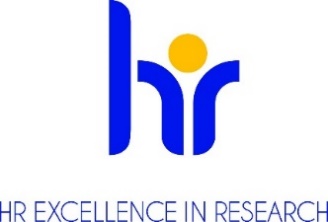 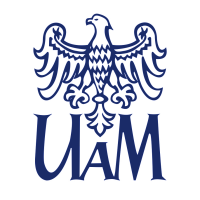  ADAM MICKIEWICZ UNIVERSITY, POZNAN ANNOUNCESA COMPETITIONfor the position of Post-Doc
at the Faculty of EnglishBasic informationResearch discipline (research field): (Linguistics/Phonetics)Number of work hours per week including a task-based work schedule (if applicable): (full-time; 40 hrs/week)Type of an employment contract and expected duration of employment, i.e.: permanent/temporary/fixed-term contract for ..... year/...years(employment contract – 1.11.22-30.10.26)Anticipated job starting date: (1.11.2022) Workplace location:(Faculty of English – UAM; ul. Grunwaldzka 6)Application deadline and process:(01.10.2022; email documents to geoff@amu.edu.pl)Required documentsApplication form/letter of the candidate; Curriculum Vitae; Diplomas or certificates issued by colleges and universities attesting to education and degrees or titles held (in case of academic degrees obtained abroad - the documents must meet the equivalence criteria set out in Article 328 of the Act of 20 July 2018 Law on Higher Education and Science (Journal of Laws of 2022, item 574 i.e. as amended; Polish:  Dziennik Ustaw 2022 poz. 574 z póżn. zmianami); Information on the Applicant’s research, teaching and organizational achievements,Consent to the processing of personal data as follows : In accordance with Article 6 (1) (a) of the General Data Protection Regulation of 27 April 2016. (OJ EU L 119/1 of 4 May 2016) I consent to the processing of personal data other than: first name, (first names) and surname; parents' first names; date of birth; place of residence (mailing address); education; previous employment history, included in my job offer for the purpose of the current recruitment.";Conditions of the competition determined by the competition committee Determination of qualifications: (researcher profile) according to the Euraxess guidelines (R2) Recognised Researcher (PhD holders or equivalent who are not yet fully independent)Job Offer description(The post-doc will be working on a grant funded by the Polish National Science Centre entitled „Phonation in L1 and L2 speech”. The project will investigate questions related to voice quality in Polish, as well as in the speech of Polish learners of English. The post-doc will be in charge of coordinating and carrying out production studies employing acoustic measures of voice quality, as well as EGG studies, preparing perception tests, analyzing phonetic data, and working with the team to prepare conference presentations and publications)  Requirments and qualificationsThe competition is open to individuals who meet the requirements specified in Article 113 of the Law on Higher Education and Science of 20 July 2018 (Journal of Laws of 2022, item 574, i.e. Article 113 as amended) and who meet the following requirements:PhD degree in linguistics with a specialization in phoneticsKnowledge and experience in analyzing voice quality using VoiceSauce (or other software), as well as electroglottography (EGG)Advanced IT and statistical analysis skills, including advanced with statistical analysis tools (preferably R)Interest in sociolinguistics and/or second langauge acquisitionRequired languagesEnglish: (fluent)Required research, teaching or mixed experience(See III, points 2-4)Benefitsan atmosphere of respect and cooperationsupporting employees with disabilitiesflexible working hoursremote work applicablefunding for language learningco-financing of training and coursesadditional days off for educationlife insurancepension plansavings and investment fundpreferential loansadditional social benefitsleisure-time fundingsubsidizing children's vacations"13th" salarybike racks(The list of benefits is common to all job offers at UAM)Eligibility criteria Experience with experimental phoneticsLevel of phonetic knowledgeLevel of English proficiencyUnderstanding of the theoretical aspects of the projectThe selection process Competition committee begins working no later than 14 days after the deadline for submission of documents.Formal evaluation of submitted proposals.  Call to provide additional or missing documents if necessary. Selection of candidates for the interview stage.Interviews for candidates who meet the formal requirements.The chair of the competition committee announces the results and informs the candidates. This information will include justification with a reference to candidates' strengths and weaknesses. Submitted documents will be sent back to candidates.Prospects for professional developmentParticipation in the project will be benificial for an academic career in phonetics/phonology, as well as for a career in speech technology. RODO Information Clause :Pursuant to Article 13 of the General Data Protection Regulation of 27 April 2016. (Official Journal of the EU L 119 of 04.05.2016) we inform that:The controller of your personal data is Adam Mickiewicz University, Poznań with the official seat: ul. Henryka Wieniawskiego 1, 61 - 712 Poznań.The personal data controller has appointed a Data Protection Officer overseeing the correctness of the processing of personal data, who can be contacted via e-mail: iod@amu.edu.pl.The purpose of processing your personal data is to carry out the recruitment process for the indicated job position.The legal basis for the processing of your personal data is Article 6(1)(a) of the General Data Protection Regulation of 27 April 2016 and the Labour Code of 26 June 1974. (Journal of Laws of 1998 N21, item 94 as amended).Your personal data will be stored for a period of 6 months from the end of the recruitment process.Your personal data will not be made available to other entities, with the exception of entities authorized by law. Access to your data will be given to persons authorized by the Controller to process them in the performance of their duties.You have the right to access your data and, subject to the law, the right to rectification, erasure, restriction of processing, the right to data portability, the right to object to processing, the right to withdraw consent at any time.You have the right to lodge a complaint to the supervisory authority - the Chairman of the Office for Personal Data Protection, ul.Stawki 2, 00 - 193 Warsaw.Providing personal data is mandatory under the law, otherwise it is voluntary.Your personal data will not be processed by automated means and will not be subject to profiling.